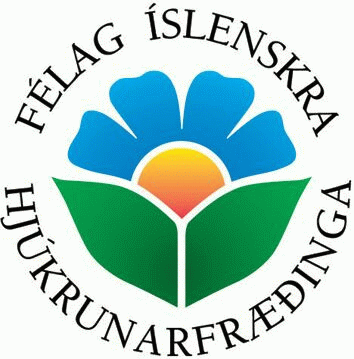 Vísindasjóður Félags íslenskra hjúkrunarfræðingaStyrkumsóknUmsóknina ásamt fylgiskjölum skal senda á visindasjodur@hjukrun.is fyrir miðnætti 15. mars.Umsóknina má skrifa á ensku að hluta til eða öllu leyti. Heiti og stutt lýsing rannsóknar þarf að vera á íslensku. Eyðublaðið er Word-skjal og þarf umsækjandi að byrja á því að vista það á sinni tölvu og fylla síðan út og meðhöndla sem venjulegt Word-skjal.Umsækjendum er bent á að vönduð umsókn eykur líkur á styrkveitingu. Virða skal hámarks orðafjölda þar sem það á við.Athugið að dálkarnir þenjast út eftir umfangi textans. 18. FylgiskjölEftirtalin fylgiskjöl eru nauðsynleg:	Ferilskrá (CV) 	Ferilskrá  leiðbeinanda ef við á (CV)	Mælitæki/viðtalsrammi	Framvinduskýrsla (þegar við á)Önnur fylgiskjöl:Umsóknina ásamt fylgiskjölum skal senda á netfangið visindasjodur@hjukrun.is fyrir miðnætti 15. mars.
Umsækjandi (Umsækjandi þarf að vera sjóðsfélagi í Vísindasjóði Fíh)
	Nafn: 	Kennitala: Heimilisfang: Póstnúmer: 	Staða: Menntunargráða: 		Vinnustaður: 		Umsóknarár: Sími: 		Netfang: Upphæð sem sótt er um (flutt frá 14. lið)Ef veittur er styrkur fyrir vísindarannsókn: Reikningsnúmer sem á að leggja styrkinn inn á.Heiti rannsóknarTegund rannsóknar             Vísindarannsókn             Meistaranámsrannsókn     Fjöldi eininga: ECTS            Skóli:              Doktorsnámsrannsókn       Skóli:              Annað: Leiðbeinandi/leiðbenendur (ef um er að ræða rannsókn í námi)Hér með staðfestist að leiðbeinandi (nafn) hefur lesið yfir umsóknina og samþykkt hanaMeðrannsakendur (Nafn, staða, menntunargráða, vinnustaður.)Samstarfsaðilar (Nöfn, starfsheiti, stofnun.) Upphaf rannsóknar og áætluð lok hennar (eða þess áfanga sem sótt er um)Stutt lýsing á rannsókninni (Markmið, aðferðir, vísindalegt gildi – mest 250 orð.)  Fræðilegt yfirlit (literature review) (Staða alþjóðlegrar þekkingar á því sviði sem rannsóknin byggir á. Heimildalisti. Mest 1500 orð fyrir utan heimildalista). Í lok kaflans skal taka saman í stuttu máli eftirfarandi: Hvað er vitað um efnið (3 megin atriði) og hverju munu niðurstöður rannsóknarinnar bæta við núverandi þekkingu (3 megin atriði).Gildi verkefnis fyrir hjúkrun (Gildi rannsóknarinnar hérlendis og/eða  erlendis og hvaða notagildi munu niðurstöðurnar hafa fyrir hjúkrun á Íslandi (3 megin atriði) – mest 150 orð.)Aðferð (Aðferðafræði, mælitæki, búnaður, þýði, úrtak)Framkvæmdaáætlun (Framkvæmda- og tímaáætlun. Tiltakið hlutverk sérhvers rannsakenda og áætluð tímamörk.)Kostnaðaráætlun (Skýr og greinargóð kostnaðaráætlun ásamt rökstuðningi um áætlaðan kostnað einstakra þátta rannsóknarinnar.) Aðrir styrkir sem sótt er um, áætlað að sækja um eða rannsóknin hefur hlotið ( Í hvaða sjóði hefur verið sótt eða áætlað að sækja í. Ef rannsóknin hefur fengið styrk þá hvaða upphæð.)Leyfi og tilkynningar vegna rannsóknarinnar a) Frá Siðanefnd:	já 	nei (Leyfi frá viðeigandi siðanefnd er skilyrði fyrir rannsókn á heilbrigðissviði.)Ef já – Heiti siðanefndar, dagsetning samþykktar og númer: b) Frá Persónuvernd:	já 	nei Ef já – Tilkynningarnúmer persónuverndar: c) Frá Vísindarannsóknanefnd heilbrigðisrannsókna:   já  	nei d) Annað:Frumumsókn eða framhaldsumsókn (Hér skal vísa til þess hvort Vísindasjóður Fíh hafi styrkt sama verkefni áður).            Frumumsókn Framhaldsumsókn (Framvinduskýrsla þarf að fylgja)            Sótt hefur verið um til Vísindasjóðs Fíh áður en ekki fengist styrkur